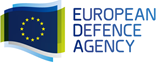 Ref.: EDAC201712021		Brussels, 19/12/2017Subject: Ex-ante publicity notice for the negotiated procedure 18.CAT.NP3.001 “CAPTECH MARITIME STRATEGIC RESEARCH AGENDA (SRA) UPDATE”To whom it may concernThe European Defence Agency (EDA) will shortly launch a call for tenders for the award of the above mentioned middle value contract.Should you be interested in being invited in the above mentioned call for tenders, please follow the instructions below.In order to help you assess whether the envisaged contract is of your interest, the following information is hereby communicated.If you are interested in being invited in the above mentioned call for tenders, please reply to this ex-ante publicity notice by sending via email the filled-in Reply Form. Such Reply Form shall be sent to no later than 24/01/2018 – at 17h00 (Brussels time) to the following EDA functional mail box:procurement@eda.europa.euNo evaluation is performed at this stage. All the economic operators who have expressed their interest to participate in this procurement procedure within the above-mentioned deadline will be subsequently invited to submit a tender. The contracting authority reserves the right to also invite economic operators not included in the list of interested economic operators who responded to this ex-ante publicity.Only the candidates invited by the contracting authority to participate in this procurement procedure will be admissible.This publicity is in no way binding for the EDA. The EDA's contractual obligation commences only upon signature of the contract with the successful tenderer.Submission of an expression of interest implies acceptance of receiving the invitation to tender  by electronic means. It is the tenderer’s responsibility to provide a valid e-mail address together with their contact details in the Reply Form and to check their e-mail regularly.We look forward to receiving your expression of interest.											Annex: Reply Form (Expression of interest)REPLY FORM (Expression of interest)Please return the present page duly filled in to the following e-mail:procurement@eda.europa.euPlease indicate in the subject line of the e-mail the title and number of the procedure:18.CAT.NP3.001 “CAPTECH MARITIME STRATEGIC RESEARCH AGENDA (SRA) UPDATE”Upon reception of your expression of interest, your personal data will be recorded and further processed by the responsible staff members of EDA for the sole purpose of drawing up list of interested economic operators that will  be invited to take part in the present negotiated procedure. Such data will be processed by EDA in accordance with Article 31 of Council Decision (CSFP) 2015/1835 which establishes that the rules laid down in Regulation (EC) No 45/2001  shall apply to the processing of personal data by EDA.  Details concerning processing of your personal data are available in the privacy statement at the page:http://www.eda.europa.eu/docs/default-source/procurement/privacy-statement.pdfOutline description of the envisaged contractOutline description of the envisaged contractType of contractServiceDirect contractLotsN/AMaximum estimated budget available for the contractEUR 120 000Duration of the contract12 MonthsSubject matter of the contractThe output of this activity will be a proposal for an updated, revised and single SRA to guide the CapTech Naval Systems Technologies future work. It will provide a clear work programme to address the identified priorities and recognised R&T gaps. It will also be a reference for pMS national planning of future joint projects, in the scope of the CapTech Maritime taxonomy.The following tasks will be required to be undertaken:Perform a technology survey and assessment on the most relevant technologies in the maritime domain. This will also include the identication of related activities in other organisations;Identify existing and future R&T trends, technology building blocks, and technology gaps;Propose priority areas concerning the identified technology gaps, taking into consideration the EDA Capability Development Plan (CDP) and Priority Actions;Recommend an implementation strategy and a work programme to addres the identified technology gaps;  The proposed SRA will be developed as per the procedures laid out in the Overarching Strategic Research Agenda (OSRA) and will be drafted as per the architecture contained in the OSRA. Develop a list with the relevant technical vocabulary to update the Technology Watch tool, in the domain of Maritime related technologies;Recommend a work programme with roadmaps for future European investment;Encode the SRA information in the relevant EDA IT tools.Participation in the negotiated procedureParticipation in EDA’s public procurement procedures is open on equal terms to all natural and legal persons coming within the scope of the EU Treaties. When applying the rules of access to the market, it is the country where the tenderer is established which is to be considered. As regards a natural person, it is the State in which the person has his domicile.  EDA procurement procedures are not covered by the WTO Multilateral Government Procurement Agreement (GPA). Tenderers established in third countries (non-EU countries) do not have the right to participate in procurement procedures unless international agreements in the field of public procurement grant them the right to do so. In case there is no such agreement, or the agreement does not apply to the kind of contracts put out to tender, tenderers of third countries are not entitled to participate.  The relevant international agreements in the field of public procurement are the Stabilization and Association Agreements (SAA) and the European Economic Area Agreement (EEA). Currently, the following countries have signed and ratified the above Agreements and therefore economic operators established in Iceland, Liechtenstein, Norway, FYROM, Albania, Montenegro, Serbia, Kosovo, Bosnia and Herzegovina also have the right to participate in EDA’s public procurement procedures.Selection criteria: necessary capacity to implement the contractPotentially interested economic operators are hereby informed that the following selection criteria will be assessed in the scope of the envisaged negotiated procedure:Economic and financial criteriaTechnical and professional criteriaNB Whilst no documents need to be submitted at this stage to prove that the above criteria are met, potentially interested economic operators are strongly advised to verify that they fully comply with the announced criteria.	Indicative date for launching the negotiated procedureInvitation to submit tenders will be electronically sent to economic operators indicatively 25/01/2018Indicative time schedule for signing the contractThe envisaged contract will be signed indicatively by end February 2018Name of the Company Title, first name and last name of contact person, and Function within the CompanyAddress of the Company (including post code, town, country)Telephone: (with international prefix)E-mail of the contact person